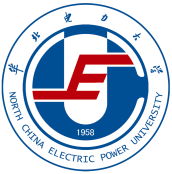 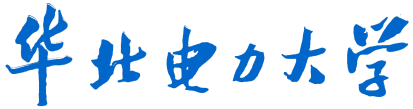 北京能源发展研究基地第四期建设发表英文论文汇编（2017年）北京能源发展研究基地二○一八年十二月2017年北京能源发展研究基地发表英文学术论文情况一览表序号作者论文题目刊物名称日期备注1曾鸣 等Analysis of Typical World Countries' Wind Power and PV Industry Policies and Their Enlightenment to ChinaMSREE20162017/1/1ISSHP (CPCI-SSH) EI2董军 等Research on peak shaving costs and allocation of wind power integration using scalable computing methodCluster Computing2017/1/12SCI3张素芳等Demand-side management in the context of China's on-going power sector reformEnergy Policy2017/1/18SSCISCIESI高被引4董军 等Analysis on Influencing Factors of Demand Response Implementation BarriersJournal of Electrical and Electronic Engineering2017/2/2国外期刊5宋晓华 等Study on the Evolution Mechanism and Development Forecasting of China’s Power Supply Structure Clean DevelopmentSustainability2017/2/5SSCISCI6谭忠富 等Application of CVaR risk aversion approach in the dynamical scheduling optimization model for virtual power plant connected with wind-photovoltaic-energy storage system with uncertainties and demand responseEnergy2017/2/20SCI7王永利 等The market effectiveness of electricity reform: A case of carbon emissions trading market of Shenzhen cityIISME20172017/2/25ISSHP (CPCI-SSH) EI8王永利 等Comprehensive evaluation of power grid enterprises’ credit rating under the reform of transmission and distribution priceIISME20172017/2/25ISSHP (CPCI-SSH) EI9赵洱岽 等The evaluation of the development mode of electric energy and air pollution control in Beijing based on the IPAC-SGM modelProceeding of 3rd International Conference on Energy Materials and Environment Engineering2017/3/3EI10刘敦楠 等Research on consumptive capacity and countermeasures of renewable energy of central TibetAmerican Institute of Physics2017/3/15SCI11牛东晓 等A Short-Term Load Forecasting Model with a Modified Particle Swarm Optimization Algorithm and Least Squares Support Vector Machine Based on the Denoising Method of Empirical Mode Decomposition and Grey Relational AnalysisEnergies2017/3/21SSCISCI12张兴平 等A game theory analysis of China's agri-biomass-based power generation supply chain: A co-opetition strategyEnergy Procedia2017/3/29国外期刊13刘吉成 等Site selection of photovoltaic power plants in a value chain based on grey cumulative prospect theory for sustainability: A case study in Northwest ChinaJournal of Cleaner Production2017/4/1SSCISCI14赵洱岽 等Power Grid Construction Project Portfolio Optimization Based on Bi-level programming modelMSETEE20172017/4/3EI15牛东晓 等Power load forecasting by wavelet least squares support vector machine with improved fruit fly optimization algorithmJournal Of Combinatorial Optimization2017/4/10SCI16张金良 等A Hybrid Method for Short-Term Wind Speed ForecastingSustainability2017/4/12SSCISCI17牛东晓 等Electric power substitution for coal in China: Status quo and SWOT analysisRenewable and Sustainable Energy Reviews2017/4/15SSCISCI18刘吉成 等Research on Power Quality Evaluation of Wind Farm Based on Fuzzy Neural NetworkInternational Journal of Multimedia and Ubiquitous Engineering2017/4/30国外期刊19赵新刚 等Research on the efficiency of carbon trading market in ChinaRenewable and Sustainable Energy Reviews2017/5/1SSCISCI20闫庆友 等Evaluating the relation between electric power market reform and efficiency changes using the DEA modelRevista de la Facultad de Ingenieria2017/5/5EI21何永秀 等Urban long term electricity demand forecast method based on system dynamics of the new economic normal: The case of TianjinEnergy2017/5/9SCI22刘金朋 等A Study on the Conduction Mechanism and Evaluation of the Comprehensive Efficiency of Photovoltaic Power Generation in ChinaEnergies2017/5/15SSCISCI23郭森 等The Most Economical Mode of Power Supply for Remote and Less Developed Areas in China: Power Grid Extension or Micro-Grid?Sustainability2017/5/29SSCISCI24何永秀 等The Synergy Mechanism of Promoting Renewable Energy Consumption in ChinaEnergy Procedia2017/6/1EI25赵新刚 等The policy effects of feed-in tariff and renewable portfolio standard: A case study of China’s waste incineration power industryWaste Management2017/6/1SSCI26董军 等Value Evaluation Research of Node Enterprise In the Energy Service Industry Value NetworkJournal of Electrical and Electronic Engineering2017/6/3国外期刊27赵会茹 等Application of Gradient Descent Continuous Actor-Critic Algorithm for Bilateral Spot Electricity Market Modeling Considering Renewable Power PenetrationAlgorithms2017/6/9EI28郭森 等A New Hybrid Wind Power Forecaster Using the Beveridge-Nelson Decomposition Method and a Relevance Vector Machine Optimized by the Ant Lion OptimizerEnergies2017/7/4SSCISCI29刘达 等Optimum Subsidy to Promote Electric Boiler Investment to Accommodate Wind PowerSustainability2017/7/5SSCISCI30赵会茹 等Day-Ahead Market Modeling for Strategic Wind Power Producers under Robust Market ClearingEnergies2017/7/9SSCISCI31闫庆友 等Energy-related GHG emission in agriculture of the European countries: An application of the Generalized Divisia IndexJournal of Cleaner Production2017/7/10SSCISCI32刘金朋 等Total-Factor Energy Efficiency (TFEE) Evaluation on Thermal Power Industry with DEA, Malmquist and Multiple Regression TechniquesEnergies2017/7/15SSCISCI33董军 等Evaluation of Electricity Demand Response from the Perspective of MarketizationJournal of Electrical and Electronic Engineering2017/7/24国外期刊34董军 等Research on Value Sharing Model of Energy Service Industry Value NetworkAmerican Journal of Electrical Power and Energy Systems2017/7/31国外期刊35牛东晓 等Icing Forecasting of Transmission Lines with a Modified Back Propagation Neural Network-Support Vector Machine-Extreme Learning Machine with Kernel (BPNN-SVM-KELM) Based on the Variance-Covariance Weight Determination MethodEnergies2017/8/10SSCISCI36董军 等Evaluating the Comprehensive Performance of Demand Response for Commercial Customers by Applying Combination Weighting Techniques and Fuzzy VIKOR ApproachSustainability2017/8/16SSCISCI37闫庆友 等Analysis on the relationship between electric power energy and economic growth based on input-output influence and induction methodTechnical Bulletin2017/8/16EI38丁晓雯 等Improvement of instantaneous point source model for simulating radionuclide diffusion in oceans under nuclear power plant accidentsJournal of Environmental Informatics2017/8/31国外期刊39何永秀 等A TOU pricing mechanism to promote renewable energy consumption: The case of the West Inner Mongolia grid in ChinaMathematical Problems in Engineering2017/9/1SCI40刘达 等Short-term wind speed forecasting using wavelet transform and support vector machines optimized by genetic algorithmRenewable Energy2017/9/1SCI ESI高被引41袁家海 等Will recent boom in coal power lead to a bust in China? A micro-economic analysisEnergy Policy2017/9/3SSCISCI42檀勤良 等Optimization Model of an Efficient Collaborative Power Dispatching System for Carbon Emissions Trading in ChinaEnergies2017/9/20SSCISCI43赵新刚 等Technological progress and industrial performance: A case study of solar photovoltaic industryRenewable and Sustainable Energy Reviews2017/10/1SSCISCI44张素芳 等Employment effects of solar PV industry in China: A spreadsheet-based analytical modelEnergy Policy2017/10/1SSCISCI45闫庆友 等Smart grids for renewable energy: costs and benefitsTransformations in Business & Economics2017/10/5SSCI46何永秀 等The development pattern design of Chinese electric vehicles based on the analysis of the critical price of the life cycle costEnergy Policy2017/10/6SSCISCI47闫庆友 等Economic and Technical Efficiency of the Biomass Industry in China: A Network Data Envelopment Analysis Model Involving ExternalitiesEnergies2017/11/2SSCISCI48檀勤良 等Nonlinear multi-objective optimization model for a biomass direct-fired power generation supply chain using a case study in ChinaEnergy2017/11/15SCI49肖宏伟 等Driving factors of carbon dioxide emissions in China - an empirical study using 2006 - 2010 provincial dataFrontiers of Earth Science2017/11/15SCI50董军 等The design of greenhouse gas emission regulation system in china’s electricity industryJournal of Simulation2017/11/25国外期刊51曾鸣 等Research on the Orientation and Application of Distributed Energy Storage in Energy InternetESMA20172017/11/26EI52董军 等Research on value network model of energy service industry based on system dynamicsProceeding of 5th International Conference on Green Power, Materials and Manufacturing Technology and Applications2017/11/27EI53董军 等Economical-environment impact of electricity substitution of fossil energies in ChinaJournal of Renewable and Sustainable Energy2017/11/30SSCISCI54杨卫东Problems and Adjustments of Renewable Energy Legislation in ChinaJournal of East Asia and International Law2017/11/30SSCI55闫庆友等Environmental and Economic Benefit Analysis of an Integrated Heating System with Geothermal Energy-A Case Study in Xi'an ChinaEnergies2017/12/1SSCISCI56牛东晓等Wind Speed Forecasting Based on EMD and GRNN Optimized by FOAEnergies2017/12/20SSCISCI57牛东晓 等The General Regression Neural Network Based on the Fruit Fly Optimization Algorithm and the Data Inconsistency Rate for Transmission Line Icing PredictionEnergies2017/12/20SSCISCI